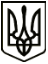 МЕНСЬКА МІСЬКА РАДАРОЗПОРЯДЖЕННЯ05 серпня 2022 року                             м. Мена	№ 245Про організацію забезпечення жителів громади продовольчими товарамиВідповідно до постанови Кабінету Міністрів України від 20 березня 2022 року № 328 «Деякі питання забезпечення населення продовольчими товарами тривалого зберігання в умовах воєнного стану», розпорядження голови Чернігівської обласної військової адміністрації  від 11 квітня 2022 року № 137 «Про організацію забезпечення населення Чернігівської області продовольчими товарами тривалого зберігання в умовах воєнного стану» із змінами, внесеними розпорядженнями від 25 квітня 2022 року № 155, від 22 липня 2022 року № 285, керуючись ст.ст. 42, 50 Закону України «Про місцеве самоврядування в Україні»,:Уповноважити ПРИЩЕПУ Вікторію Василівну, заступника міського голови з питань діяльності виконавчих органів ради, на приймання від Корюківської районної військової адміністрації продовольчих пакетів.Гуманітарному штабу, створеному відповідно до розпорядження міського голови  від 26  квітня 2022 року № 123, забезпечити розподіл продовольчих пакетів у залежності від їх кількості до населених пунктів громади (старостинських округів).Начальнику відділу бухгалтерського обліку та звітності (ЄМЕЦЬ Т.О.) забезпечити облік продовольчих пакетів відповідно до норм чинного законодавства.  Матеріально-відповідальними особами за отримання продовольчих пакетів від міської ради по населених пунктах громади визначити старост відповідних старостинських округів,  до яких спрямовуються продовольчі пакети.Гуманітарним штабам, утвореним  при старостинських округах:забезпечити огляд продовольчих пакетів, цілісність яких порушена,  на предмет відповідності складу заявленим вимогам та стану продуктів;визначити осіб, відповідальних за видачу продовольчих пакетів безпосередньо жителям відповідного населеного пункту;організувати видачу пакетів жителям населених пунктів старостинського округу за місцем реєстрації, за умови пред’явлення документу, що посвідчує особу та документу, що підтверджує місце реєстрації, з оформленням відомостей встановленої форми. Контроль за виконанням розпорядження залишаю за собою.Секретар ради                                                                Юрій СТАЛЬНИЧЕНКО 